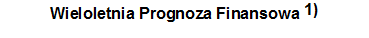 WyszczególnienieWyszczególnienie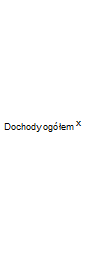 z tego:z tego:z tego:z tego:z tego:z tego:z tego:z tego:z tego:z tego:z tego:z tego:z tego:WyszczególnienieWyszczególnienie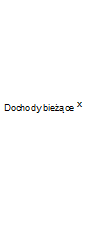 w tym:w tym:w tym:w tym:w tym:w tym:w tym:w tym: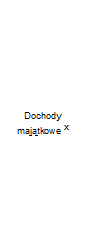 w tym:w tym:WyszczególnienieWyszczególnieniedochody z tytułu udziału we wpływach z podatku dochodowego od osób fizycznychdochody z tytułu udziału we wpływach z podatku dochodowego od osób prawnychdochody z tytułu udziału we wpływach z podatku dochodowego od osób prawnych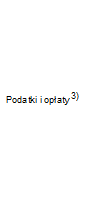 w tym:z subwencji ogólnejz tytułu dotacji i środków przeznaczonych na cele bieżące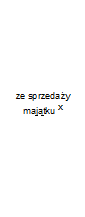 z tytułu dotacji oraz środków przeznaczonych na inwestycjeWyszczególnienieWyszczególnieniedochody z tytułu udziału we wpływach z podatku dochodowego od osób fizycznychdochody z tytułu udziału we wpływach z podatku dochodowego od osób prawnychdochody z tytułu udziału we wpływach z podatku dochodowego od osób prawnychz podatku od nieruchomościz subwencji ogólnejz tytułu dotacji i środków przeznaczonych na cele bieżącez tytułu dotacji oraz środków przeznaczonych na inwestycjeLpLp11.11.1.11.1.21.1.21.1.31.1.31.1.3.11.1.41.1.51.21.21.2.11.2.2Wykonanie 2014Wykonanie 201441 184 470,7738 236 849,455 618 553,00140 658,05140 658,056 795 089,626 795 089,623 396 391,5216 818 252,007 366 271,892 947 621,322 947 621,3291 148,782 856 472,54Wykonanie 2015Wykonanie 201545 585 709,8642 633 074,866 363 694,00118 100,00118 100,009 566 864,009 566 864,005 970 000,0017 401 573,007 651 761,002 952 635,002 952 635,0027 082,142 392 515,00Plan 3 kw. 2016Plan 3 kw. 201654 678 896,8353 321 835,136 649 957,00120 000,00120 000,0010 117 900,0010 117 900,006 090 000,0020 675 260,0014 331 158,131 357 061,701 357 061,7030 000,00250 476,00Wykonanie 2016Wykonanie 201659 096 669,7154 778 187,436 762 891,0091 350,9491 350,949 943 618,139 943 618,136 019 415,1920 675 260,0015 131 473,914 318 482,284 318 482,2875 902,113 148 044,932017201757 793 246,2054 219 020,017 107 286,0080 000,0080 000,0010 232 300,0010 232 300,006 300 000,0018 969 747,0016 101 642,013 574 226,193 574 226,19100 000,002 002 830,712018201856 311 680,0056 291 680,007 730 000,00135 000,00135 000,0011 361 680,0011 361 680,007 441 680,0020 800 000,0014 930 640,0020 000,0020 000,0020 000,000,002019201956 000 000,0055 990 000,008 340 000,00152 000,00152 000,0010 100 000,0010 100 000,006 200 000,0020 850 000,0014 841 300,0010 000,0010 000,0010 000,000,002020202056 800 000,0056 790 000,009 007 000,00170 000,00170 000,0010 110 000,0010 110 000,006 230 000,0020 900 000,0013 619 000,0010 000,0010 000,0010 000,000,002021202157 000 000,0056 990 000,009 700 000,00185 000,00185 000,0010 130 000,0010 130 000,006 250 000,0020 900 000,0013 980 000,0010 000,0010 000,0010 000,000,002022202257 300 000,0057 290 000,009 700 000,00185 000,00185 000,0010 130 000,0010 130 000,006 270 000,0020 900 000,0013 780 000,0010 000,0010 000,0010 000,000,002023202357 800 000,0057 790 000,009 700 000,00185 000,00185 000,0010 130 000,0010 130 000,006 290 000,0020 900 000,0014 080 000,0010 000,0010 000,0010 000,000,002024202458 000 000,0057 990 000,009 700 000,00190 000,00190 000,0010 150 000,0010 150 000,006 300 000,0020 900 000,0014 180 000,0010 000,0010 000,0010 000,000,002025202558 800 000,0058 790 000,009 700 000,0020 000,0020 000,0010 160 000,0010 160 000,006 350 000,0021 000 000,0014 200 000,0010 000,0010 000,0010 000,000,00Strona 1 z 12Strona 1 z 12Strona 1 z 12Strona 1 z 12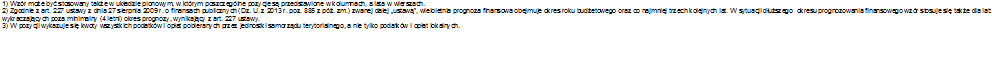 Strona 2 z 12Strona 2 z 12Wyszczególnienie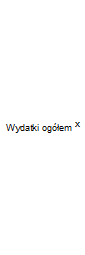 z tego:z tego:z tego:z tego:z tego:z tego:z tego:z tego:z tego:z tego:Wyszczególnienie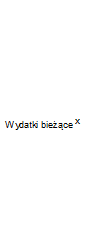 w tym:w tym:w tym:w tym:w tym:w tym:w tym:w tym: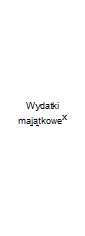 Wyszczególnienie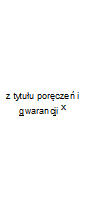 w tym: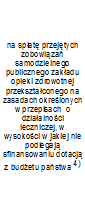 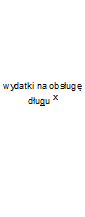 w tym:w tym:w tym:w tym:Wyszczególnienie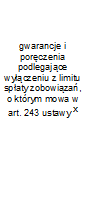 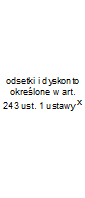 w tym:w tym:w tym:Wyszczególnienie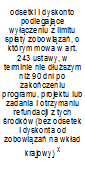 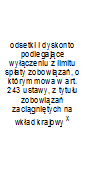 Lp22.12.1.12.1.1.12.1.22.1.32.1.3.12.1.3.1.12.1.3.1.22.1.3.1.22.2Wykonanie 201440 825 912,0834 603 997,450,000,000,00264 216,85264 216,850,000,000,006 221 914,63Wykonanie 201543 862 107,9236 602 963,310,000,000,00379 000,00379 000,000,000,000,007 259 144,61Plan 3 kw. 201658 292 280,0945 451 929,390,000,000,00380 000,00380 000,000,000,000,0012 840 350,70Wykonanie 201656 417 288,2644 904 512,050,000,000,00150 919,69150 919,690,000,000,0011 512 776,21201765 909 238,0748 102 833,520,000,000,00320 000,00320 000,000,000,000,0017 806 404,55201853 660 000,0048 860 000,000,000,000,00350 000,00350 000,000,000,000,004 800 000,00201954 700 000,0049 900 000,000,000,00x320 000,00320 000,000,000,000,004 800 000,00202055 500 000,0050 700 000,000,000,00x280 000,00280 000,000,000,000,004 800 000,00202155 700 000,0050 900 000,000,000,00x260 000,00260 000,000,000,000,004 800 000,00202255 950 000,0051 150 000,000,000,00x240 000,00240 000,000,000,000,004 800 000,00202356 600 000,0051 800 000,000,000,00x200 000,00200 000,000,000,000,004 800 000,00202457 100 000,0052 300 000,000,000,00x180 000,00180 000,000,000,000,004 800 000,00202557 900 000,0053 100 000,000,000,00x150 000,00150 000,000,000,000,004 800 000,00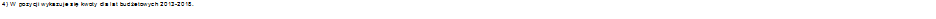 Strona 3 z 12Strona 3 z 12Strona 3 z 12Wyszczególnienie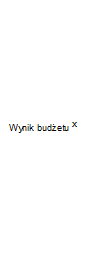 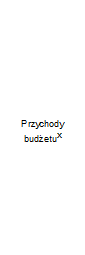 z tego:z tego:z tego:z tego:z tego:z tego:z tego:z tego:z tego:Wyszczególnienie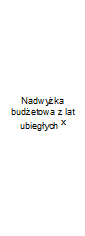 w tym: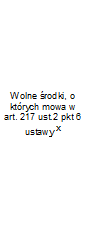 w tym: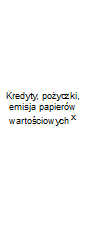 w tym: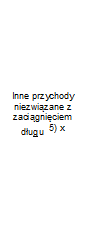 w tym:Wyszczególnienie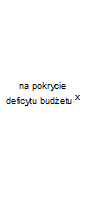 Lp344.14.1.14.24.2.14.34.3.14.44.44.4.1Wykonanie 2014358 558,69899 222,630,000,00149 222,630,00750 000,000,000,000,000,00Wykonanie 20151 723 601,9469 781,320,000,0069 781,320,000,000,000,000,000,00Plan 3 kw. 2016-3 613 383,264 688 070,660,000,00613 383,26613 383,264 074 687,403 000 000,000,000,000,00Wykonanie 20162 679 381,453 637 383,260,000,00637 383,260,003 000 000,000,000,000,000,002017-8 115 991,879 427 671,870,000,005 115 991,875 115 991,874 311 680,003 000 000,000,000,000,0020182 651 680,000,000,000,000,000,000,000,000,000,000,0020191 300 000,000,000,000,000,000,000,000,000,000,000,0020201 300 000,000,000,000,000,000,000,000,000,000,000,0020211 300 000,000,000,000,000,000,000,000,000,000,000,0020221 350 000,000,000,000,000,000,000,000,000,000,000,0020231 200 000,000,000,000,000,000,000,000,000,000,000,002024900 000,000,000,000,000,000,000,000,000,000,000,002025900 000,000,000,000,000,000,000,000,000,000,000,00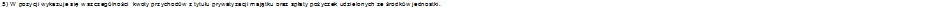 Strona 4 z 12Strona 4 z 12Strona 4 z 12Wyszczególnienie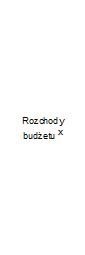 z tego:z tego:z tego:z tego:z tego:z tego: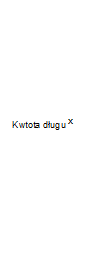 Kwota zobowiązań wynikających z przejęcia przez jednostkę samorządu terytorialnego zobowiązań po likwidowanych i przekształcanych jednostkach zaliczanych do sektora  finansów publicznychKwota zobowiązań wynikających z przejęcia przez jednostkę samorządu terytorialnego zobowiązań po likwidowanych i przekształcanych jednostkach zaliczanych do sektora  finansów publicznychRelacja zrównoważenia wydatków bieżących, o której mowa w art. 242 ustawyRelacja zrównoważenia wydatków bieżących, o której mowa w art. 242 ustawyRelacja zrównoważenia wydatków bieżących, o której mowa w art. 242 ustawyWyszczególnienie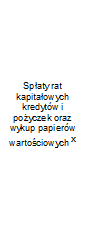 w tym:w tym:w tym:w tym:Inne rozchody niezwiązane ze spłatą długuKwota zobowiązań wynikających z przejęcia przez jednostkę samorządu terytorialnego zobowiązań po likwidowanych i przekształcanych jednostkach zaliczanych do sektora  finansów publicznychKwota zobowiązań wynikających z przejęcia przez jednostkę samorządu terytorialnego zobowiązań po likwidowanych i przekształcanych jednostkach zaliczanych do sektora  finansów publicznychRelacja zrównoważenia wydatków bieżących, o której mowa w art. 242 ustawyRelacja zrównoważenia wydatków bieżących, o której mowa w art. 242 ustawyRelacja zrównoważenia wydatków bieżących, o której mowa w art. 242 ustawyWyszczególnienie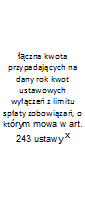 z tego:z tego:z tego:Inne rozchody niezwiązane ze spłatą długuKwota zobowiązań wynikających z przejęcia przez jednostkę samorządu terytorialnego zobowiązań po likwidowanych i przekształcanych jednostkach zaliczanych do sektora  finansów publicznychKwota zobowiązań wynikających z przejęcia przez jednostkę samorządu terytorialnego zobowiązań po likwidowanych i przekształcanych jednostkach zaliczanych do sektora  finansów publicznychRóżnica między dochodami bieżącymi a wydatkami bieżącymi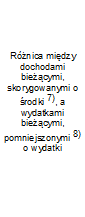 Wyszczególnienie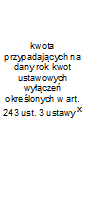 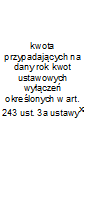 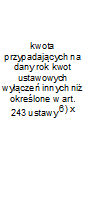 Inne rozchody niezwiązane ze spłatą długuKwota zobowiązań wynikających z przejęcia przez jednostkę samorządu terytorialnego zobowiązań po likwidowanych i przekształcanych jednostkach zaliczanych do sektora  finansów publicznychKwota zobowiązań wynikających z przejęcia przez jednostkę samorządu terytorialnego zobowiązań po likwidowanych i przekształcanych jednostkach zaliczanych do sektora  finansów publicznychRóżnica między dochodami bieżącymi a wydatkami bieżącymiLp55.15.1.15.1.1.15.1.1.25.1.1.35.26778.18.28.2Wykonanie 20141 188 000,001 188 000,000,000,000,000,000,007 132 367,400,000,003 632 852,003 782 074,633 782 074,63Wykonanie 20151 156 000,001 156 000,000,000,000,000,000,005 976 367,400,000,006 030 111,556 099 892,876 099 892,87Plan 3 kw. 20161 074 687,401 074 687,400,000,000,000,000,008 976 367,400,000,007 869 905,748 483 289,008 483 289,00Wykonanie 20161 074 687,401 074 687,400,000,000,000,000,007 901 680,000,000,009 873 675,3810 511 058,6410 511 058,6420171 311 680,001 311 680,000,000,000,000,000,0010 901 680,000,000,006 116 186,4911 232 178,3611 232 178,3620182 651 680,002 651 680,000,000,000,000,000,008 250 000,000,000,007 431 680,007 431 680,007 431 680,0020191 300 000,001 300 000,000,000,000,000,000,006 950 000,000,000,006 090 000,006 090 000,006 090 000,0020201 300 000,001 300 000,000,000,000,000,000,005 650 000,000,000,006 090 000,006 090 000,006 090 000,0020211 300 000,001 300 000,000,000,000,000,000,004 350 000,000,000,006 090 000,006 090 000,006 090 000,0020221 350 000,001 350 000,000,000,000,000,000,003 000 000,000,000,006 140 000,006 140 000,006 140 000,0020231 200 000,001 200 000,000,000,000,000,000,001 800 000,000,000,005 990 000,005 990 000,005 990 000,002024900 000,00900 000,000,000,000,000,000,00900 000,000,000,005 690 000,005 690 000,005 690 000,002025900 000,00900 000,000,000,000,000,000,000,000,000,005 690 000,005 690 000,005 690 000,00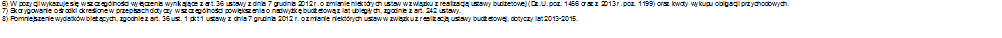 Strona 5 z 12Strona 5 z 12Strona 5 z 12Strona 5 z 12Strona 5 z 12WyszczególnienieWskaźnik spłaty zobowiązańWskaźnik spłaty zobowiązańWskaźnik spłaty zobowiązańWskaźnik spłaty zobowiązańWskaźnik spłaty zobowiązańWskaźnik spłaty zobowiązańWskaźnik spłaty zobowiązańWskaźnik spłaty zobowiązańWskaźnik spłaty zobowiązańWskaźnik spłaty zobowiązańWyszczególnienie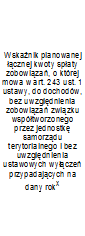 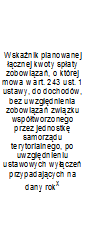 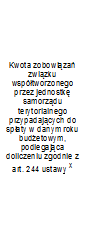 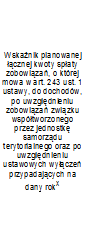 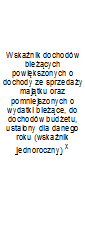 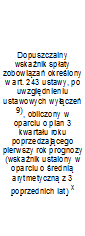 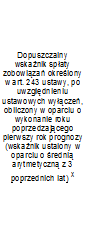 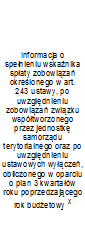 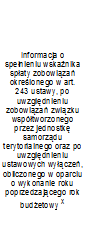 Lp9.19.29.39.49.59.69.6.19.79.7.19.7.1Wykonanie 20143,53%3,53%0,003,53%9,04%xxxxxWykonanie 20153,37%3,37%0,003,37%13,29%xxxxxPlan 3 kw. 20162,66%2,66%0,002,66%14,45%xxxxxWykonanie 20162,07%2,07%0,002,07%16,84%xxxxx20172,82%2,82%0,002,82%10,76%12,26%13,06%TAKTAKTAK20185,33%5,33%0,005,33%13,23%12,83%13,63%TAKTAKTAK20192,89%2,89%0,002,89%10,89%12,81%13,61%TAKTAKTAK20202,78%2,78%0,002,78%10,74%11,63%11,63%TAKTAKTAK20212,74%2,74%0,002,74%10,70%11,62%11,62%TAKTAKTAK20222,77%2,77%0,002,77%10,73%10,78%10,78%TAKTAKTAK20232,42%2,42%0,002,42%10,38%10,72%10,72%TAKTAKTAK20241,86%1,86%0,001,86%9,83%10,60%10,60%TAKTAKTAK20251,79%1,79%0,001,79%9,69%10,31%10,31%TAKTAKTAK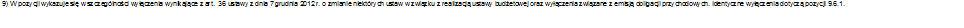 Strona 6 z 12Strona 6 z 12Strona 6 z 12Wyszczególnienie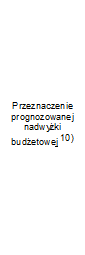 w tym na:Informacje uzupełniające o wybranych rodzajach wydatków budżetowychInformacje uzupełniające o wybranych rodzajach wydatków budżetowychInformacje uzupełniające o wybranych rodzajach wydatków budżetowychInformacje uzupełniające o wybranych rodzajach wydatków budżetowychInformacje uzupełniające o wybranych rodzajach wydatków budżetowychInformacje uzupełniające o wybranych rodzajach wydatków budżetowychInformacje uzupełniające o wybranych rodzajach wydatków budżetowychInformacje uzupełniające o wybranych rodzajach wydatków budżetowychInformacje uzupełniające o wybranych rodzajach wydatków budżetowychWyszczególnienieSpłaty kredytów, pożyczek i wykup papierów wartościowychWydatki bieżące na wynagrodzenia i składki od nich naliczane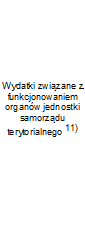 Wydatki objęte limitem, o którym mowa w art. 226 ust. 3 pkt 4 ustawyz tego:z tego: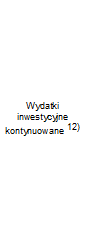 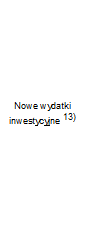 Wydatki majątkowe w formie dotacjiWyszczególnienieSpłaty kredytów, pożyczek i wykup papierów wartościowychWydatki bieżące na wynagrodzenia i składki od nich naliczaneWydatki objęte limitem, o którym mowa w art. 226 ust. 3 pkt 4 ustawybieżącemajątkoweWydatki majątkowe w formie dotacjiLp1010.111.111.211.311.3.111.3.211.411.511.511.6Wykonanie 20140,00358 558,6916 548 768,854 306 486,724 029 015,59131 186,593 897 829,003 505 084,003 837 920,003 837 920,00339 057,33Wykonanie 20150,001 156 000,0017 325 150,834 909 426,004 441 311,80344 158,204 097 153,601 915 724,605 300 037,005 300 037,00231 429,00Plan 3 kw. 20160,000,0018 566 238,724 885 800,607 315 240,000,007 315 240,007 315 240,005 280 110,705 280 110,70245 000,00Wykonanie 20160,000,0018 306 670,304 778 087,916 819 244,220,006 819 244,226 819 244,224 333 659,994 333 659,99359 872,0020170,000,0019 296 298,904 975 700,0012 156 443,840,0012 156 443,849 355 763,847 994 640,717 994 640,71456 000,0020182 651 680,002 651 680,0018 700 000,004 920 000,004 572 320,000,004 572 320,004 352 320,00447 680,00447 680,000,0020191 300 000,001 300 000,0018 900 000,004 940 000,000,000,000,000,004 800 000,004 800 000,000,0020201 300 000,001 300 000,0019 000 000,004 960 000,000,000,000,000,004 800 000,004 800 000,000,0020211 300 000,001 300 000,0019 200 000,004 980 000,000,000,000,000,004 800 000,004 800 000,000,0020221 350 000,001 350 000,0019 300 000,005 000 000,000,000,000,000,004 800 000,004 800 000,000,0020231 200 000,001 200 000,0019 400 000,005 100 000,000,000,000,000,004 800 000,004 800 000,000,002024900 000,00900 000,0019 500 000,005 200 000,000,000,000,000,004 800 000,004 800 000,000,002025900 000,00900 000,0019 600 000,005 300 000,000,000,000,000,004 800 000,004 800 000,000,00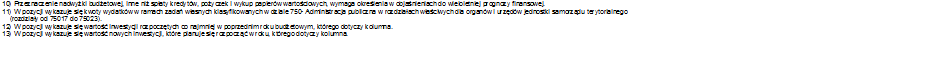 Strona 7 z 12Strona 7 z 12Strona 7 z 12WyszczególnienieFinansowanie programów, projektów lub zadań realizowanych z udziałem środków, o których mowa w art. 5 ust. 1 pkt 2 i 3 ustawyFinansowanie programów, projektów lub zadań realizowanych z udziałem środków, o których mowa w art. 5 ust. 1 pkt 2 i 3 ustawyFinansowanie programów, projektów lub zadań realizowanych z udziałem środków, o których mowa w art. 5 ust. 1 pkt 2 i 3 ustawyFinansowanie programów, projektów lub zadań realizowanych z udziałem środków, o których mowa w art. 5 ust. 1 pkt 2 i 3 ustawyFinansowanie programów, projektów lub zadań realizowanych z udziałem środków, o których mowa w art. 5 ust. 1 pkt 2 i 3 ustawyFinansowanie programów, projektów lub zadań realizowanych z udziałem środków, o których mowa w art. 5 ust. 1 pkt 2 i 3 ustawyFinansowanie programów, projektów lub zadań realizowanych z udziałem środków, o których mowa w art. 5 ust. 1 pkt 2 i 3 ustawyFinansowanie programów, projektów lub zadań realizowanych z udziałem środków, o których mowa w art. 5 ust. 1 pkt 2 i 3 ustawyFinansowanie programów, projektów lub zadań realizowanych z udziałem środków, o których mowa w art. 5 ust. 1 pkt 2 i 3 ustawyFinansowanie programów, projektów lub zadań realizowanych z udziałem środków, o których mowa w art. 5 ust. 1 pkt 2 i 3 ustawyWyszczególnienieDochody bieżące na programy, projekty lub zadania finansowane z udziałem środków, o których mowa w art. 5 ust. 1 pkt 2 i 3 ustawyw tym:w tym:Dochody majątkowe  na programy, projekty lub zadania finansowane z udziałem środków, o których mowa w art. 5 ust. 1 pkt 2 i 3 ustawyw tym:w tym:Wydatki bieżące na programy, projekty lub zadania finansowane z udziałem środków, o których mowa w art. 5 ust. 1 pkt 2 i 3 ustawyw tym:Wydatki bieżące na realizację programu, projektu lub zadania wynikające wyłącznie z zawartych umów z podmiotem dysponującym środkami, o których mowa w art. 5 ust. 1 pkt 2 ustawyWydatki bieżące na realizację programu, projektu lub zadania wynikające wyłącznie z zawartych umów z podmiotem dysponującym środkami, o których mowa w art. 5 ust. 1 pkt 2 ustawyWyszczególnienieDochody bieżące na programy, projekty lub zadania finansowane z udziałem środków, o których mowa w art. 5 ust. 1 pkt 2 i 3 ustawyśrodki określone w art. 5 ust. 1 pkt 2 ustawyw tym:Dochody majątkowe  na programy, projekty lub zadania finansowane z udziałem środków, o których mowa w art. 5 ust. 1 pkt 2 i 3 ustawyśrodki określone w art. 5 ust. 1 pkt 2 ustawyw tym:Wydatki bieżące na programy, projekty lub zadania finansowane z udziałem środków, o których mowa w art. 5 ust. 1 pkt 2 i 3 ustawyfinansowane środkami określonymi w art. 5 ust. 1 pkt 2 ustawyWydatki bieżące na realizację programu, projektu lub zadania wynikające wyłącznie z zawartych umów z podmiotem dysponującym środkami, o których mowa w art. 5 ust. 1 pkt 2 ustawyWydatki bieżące na realizację programu, projektu lub zadania wynikające wyłącznie z zawartych umów z podmiotem dysponującym środkami, o których mowa w art. 5 ust. 1 pkt 2 ustawyWyszczególnienieDochody bieżące na programy, projekty lub zadania finansowane z udziałem środków, o których mowa w art. 5 ust. 1 pkt 2 i 3 ustawyśrodki określone w art. 5 ust. 1 pkt 2 ustawy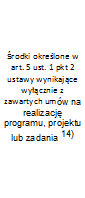 Dochody majątkowe  na programy, projekty lub zadania finansowane z udziałem środków, o których mowa w art. 5 ust. 1 pkt 2 i 3 ustawyśrodki określone w art. 5 ust. 1 pkt 2 ustawyśrodki określone w art. 5 ust. 1 pkt 2 ustawy wynikające wyłącznie z zawartych umów na realizację programu, projektu lub zadaniaWydatki bieżące na programy, projekty lub zadania finansowane z udziałem środków, o których mowa w art. 5 ust. 1 pkt 2 i 3 ustawyfinansowane środkami określonymi w art. 5 ust. 1 pkt 2 ustawyWydatki bieżące na realizację programu, projektu lub zadania wynikające wyłącznie z zawartych umów z podmiotem dysponującym środkami, o których mowa w art. 5 ust. 1 pkt 2 ustawyWydatki bieżące na realizację programu, projektu lub zadania wynikające wyłącznie z zawartych umów z podmiotem dysponującym środkami, o których mowa w art. 5 ust. 1 pkt 2 ustawyLp12.112.1.112.1.1.112.212.2.112.2.1.112.312.3.112.3.212.3.2Wykonanie 2014128 972,52120 596,24120 596,242 522 853,542 420 782,742 420 782,74142 664,52120 596,24120 596,24120 596,24Wykonanie 2015583 829,00571 964,15571 964,152 492 377,602 446 247,562 446 247,5679 099,0067 234,1567 234,1567 234,15Plan 3 kw. 201642 840,0036 414,0036 414,0090 476,0090 476,0090 476,0047 600,0036 414,0036 414,0036 414,00Wykonanie 20160,000,000,003 040 358,983 040 358,983 040 358,985 230,004 000,954 000,954 000,95201737 440,0031 824,000,001 135 731,001 135 731,001 135 731,0041 600,0031 824,000,000,0020180,000,000,000,000,000,000,000,000,000,0020190,000,000,000,000,000,000,000,000,000,0020200,000,000,000,000,000,000,000,000,000,0020210,000,000,000,000,000,000,000,000,000,0020220,000,000,000,000,000,000,000,000,000,0020230,000,000,000,000,000,000,000,000,000,0020240,000,000,000,000,000,000,000,000,000,0020250,000,000,000,000,000,000,000,000,000,00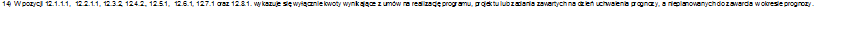 Strona 8 z 12Strona 8 z 12WyszczególnienieWyszczególnienieWydatki majątkowe na programy, projekty lub zadania finansowane z udziałem środków, o których mowa w art. 5 ust. 1 pkt 2 i 3 ustawyw tym:Wydatki majątkowe na realizację programu, projektu lub zadania wynikające wyłącznie z zawartych umów z podmiotem dysponującym środkami, o których mowa w art. 5 ust. 1 pkt 2 ustawyWydatki na wkład krajowy w związku z umową na realizację programu, projektu lub zadania finansowanego z udziałem środków, o których mowa w art. 5 ust. 1 pkt 2 ustawy bez względu na stopień finansowania tymi środkamiw tym: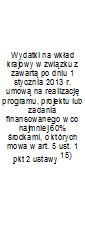 w tym:Przychody z tytułu kredytów, pożyczek, emisji papierów wartościowych powstające w związku z umową na realizację programu, projektu lub zadania finansowanego z udziałem środków, o których mowa w art. 5 ust. 1 pkt 2 ustawy bez względu na stopień finansowania tymi środkamiw tym:w tym:WyszczególnienieWydatki majątkowe na programy, projekty lub zadania finansowane z udziałem środków, o których mowa w art. 5 ust. 1 pkt 2 i 3 ustawyfinansowane środkami określonymi w art. 5 ust. 1 pkt 2 ustawyWydatki majątkowe na realizację programu, projektu lub zadania wynikające wyłącznie z zawartych umów z podmiotem dysponującym środkami, o których mowa w art. 5 ust. 1 pkt 2 ustawyWydatki na wkład krajowy w związku z umową na realizację programu, projektu lub zadania finansowanego z udziałem środków, o których mowa w art. 5 ust. 1 pkt 2 ustawy bez względu na stopień finansowania tymi środkamiw związku z już zawartą umową na realizację programu, projektu lub zadaniaw związku z już zawartą umową na realizację programu, projektu lubzadaniaPrzychody z tytułu kredytów, pożyczek, emisji papierów wartościowych powstające w związku z umową na realizację programu, projektu lub zadania finansowanego z udziałem środków, o których mowa w art. 5 ust. 1 pkt 2 ustawy bez względu na stopień finansowania tymi środkamiw związku z już zawartą umową na realizację programu, projektu lub zadaniaw związku z już zawartą umową na realizację programu, projektu lub zadaniaLp12.412.4.112.4.212.512.5.112.612.6.112.712.7.112.7.1Wykonanie 20143 689 644,752 549 076,602 549 076,600,000,000,000,000,000,000,00Wykonanie 2015153 353,6091 403,5691 403,560,000,000,000,000,000,000,00Plan 3 kw. 20160,000,000,0011 186,0011 186,000,000,000,000,000,00Wykonanie 20160,000,000,001 229,051 229,050,000,000,000,000,002017385 000,00271 105,00385 000,00123 671,00123 671,000,000,000,000,000,0020180,000,000,000,000,000,000,000,000,000,0020190,000,000,000,000,000,000,000,000,000,0020200,000,000,000,000,000,000,000,000,000,0020210,000,000,000,000,000,000,000,000,000,0020220,000,000,000,000,000,000,000,000,000,0020230,000,000,000,000,000,000,000,000,000,0020240,000,000,000,000,000,000,000,000,000,0020250,000,000,000,000,000,000,000,000,000,00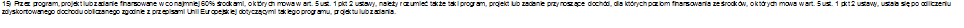 Strona 9 z 12Strona 9 z 12Strona 9 z 12WyszczególnienieKwoty dotyczące przejęcia i spłaty zobowiązań po samodzielnych publicznych zakładach opieki zdrowotnej oraz pokrycia ujemnego wynikuKwoty dotyczące przejęcia i spłaty zobowiązań po samodzielnych publicznych zakładach opieki zdrowotnej oraz pokrycia ujemnego wynikuKwoty dotyczące przejęcia i spłaty zobowiązań po samodzielnych publicznych zakładach opieki zdrowotnej oraz pokrycia ujemnego wynikuKwoty dotyczące przejęcia i spłaty zobowiązań po samodzielnych publicznych zakładach opieki zdrowotnej oraz pokrycia ujemnego wynikuKwoty dotyczące przejęcia i spłaty zobowiązań po samodzielnych publicznych zakładach opieki zdrowotnej oraz pokrycia ujemnego wynikuKwoty dotyczące przejęcia i spłaty zobowiązań po samodzielnych publicznych zakładach opieki zdrowotnej oraz pokrycia ujemnego wynikuKwoty dotyczące przejęcia i spłaty zobowiązań po samodzielnych publicznych zakładach opieki zdrowotnej oraz pokrycia ujemnego wynikuKwoty dotyczące przejęcia i spłaty zobowiązań po samodzielnych publicznych zakładach opieki zdrowotnej oraz pokrycia ujemnego wynikuWyszczególnieniePrzychody z tytułu kredytów, pożyczek, emisji papierów wartościowych powstające w związku z zawartą po dniu 1 stycznia 2013 r. umową na realizację programu, projektu lub zadania finansowanego w co najmniej 60% środkami, o których mowa w art. 5 ust. 1 pkt 2 ustawyw tym:Kwota zobowiązań wynikających z przejęcia przez jednostkę samorządu terytorialnego zobowiązań po likwidowanych i przekształcanych samodzielnych zakładach opieki zdrowotnejDochody budżetowe z tytułu dotacji celowej z budżetu państwa, o której mowa w art. 196 ustawy z  dnia 15 kwietnia 2011 r.  o działalności leczniczej (Dz. U. z 2013 r. poz. 217, z późn. zm.)Wysokość zobowiązań podlegających umorzeniu, o którym mowa w art. 190 ustawy o działalności leczniczejWydatki na spłatę przejętych zobowiązań samodzielnego publicznego zakładu opieki zdrowotnej przekształconego na zasadach określonych w przepisach  o działalności leczniczejWydatki na spłatę przejętych zobowiązań samodzielnego publicznego zakładu opieki zdrowotnej likwidowanego na zasadach określonych w przepisach  o działalności leczniczejWydatki na spłatę zobowiązań samodzielnego publicznego zakładu opieki zdrowotnej przejętych do końca 2011 r. na podstawie przepisów o zakładach opieki zdrowotnejWydatki bieżące na pokrycie ujemnego wyniku finansowego samodzielnego publicznego zakładu opieki zdrowotnejWydatki bieżące na pokrycie ujemnego wyniku finansowego samodzielnego publicznego zakładu opieki zdrowotnejWyszczególnieniePrzychody z tytułu kredytów, pożyczek, emisji papierów wartościowych powstające w związku z zawartą po dniu 1 stycznia 2013 r. umową na realizację programu, projektu lub zadania finansowanego w co najmniej 60% środkami, o których mowa w art. 5 ust. 1 pkt 2 ustawyw związku z już zawartą umową na realizację programu, projektu lub zadaniaKwota zobowiązań wynikających z przejęcia przez jednostkę samorządu terytorialnego zobowiązań po likwidowanych i przekształcanych samodzielnych zakładach opieki zdrowotnejDochody budżetowe z tytułu dotacji celowej z budżetu państwa, o której mowa w art. 196 ustawy z  dnia 15 kwietnia 2011 r.  o działalności leczniczej (Dz. U. z 2013 r. poz. 217, z późn. zm.)Wysokość zobowiązań podlegających umorzeniu, o którym mowa w art. 190 ustawy o działalności leczniczejWydatki na spłatę przejętych zobowiązań samodzielnego publicznego zakładu opieki zdrowotnej przekształconego na zasadach określonych w przepisach  o działalności leczniczejWydatki na spłatę przejętych zobowiązań samodzielnego publicznego zakładu opieki zdrowotnej likwidowanego na zasadach określonych w przepisach  o działalności leczniczejWydatki na spłatę zobowiązań samodzielnego publicznego zakładu opieki zdrowotnej przejętych do końca 2011 r. na podstawie przepisów o zakładach opieki zdrowotnejWydatki bieżące na pokrycie ujemnego wyniku finansowego samodzielnego publicznego zakładu opieki zdrowotnejWydatki bieżące na pokrycie ujemnego wyniku finansowego samodzielnego publicznego zakładu opieki zdrowotnejLp12.812.8.113.113.213.313.413.513.613.713.7Wykonanie 20140,000,000,000,000,000,000,000,000,000,00Wykonanie 20150,000,000,000,000,000,000,000,000,000,00Plan 3 kw. 20160,000,000,000,000,000,000,000,000,000,00Wykonanie 20160,000,000,000,000,000,000,000,000,000,0020170,000,000,000,000,000,000,000,000,000,0020180,000,000,000,000,000,000,000,000,000,0020190,000,000,000,000,000,000,000,000,000,0020200,000,000,000,000,000,000,000,000,000,0020210,000,000,000,000,000,000,000,000,000,0020220,000,000,000,000,000,000,000,000,000,0020230,000,000,000,000,000,000,000,000,000,0020240,000,000,000,000,000,000,000,000,000,0020250,000,000,000,000,000,000,000,000,000,00Strona 10 z 12Strona 10 z 12WyszczególnienieDane uzupełniające o długu i jego spłacieDane uzupełniające o długu i jego spłacieDane uzupełniające o długu i jego spłacieDane uzupełniające o długu i jego spłacieDane uzupełniające o długu i jego spłacieDane uzupełniające o długu i jego spłacieDane uzupełniające o długu i jego spłacieWyszczególnienie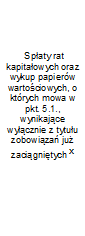 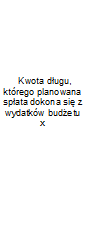 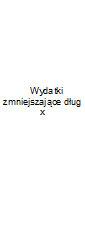 w tym:w tym:w tym: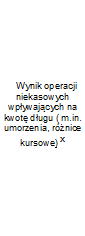 Wyszczególnienie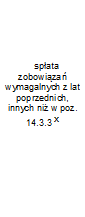 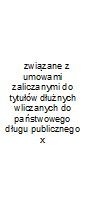 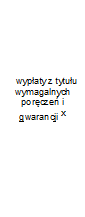 Lp14.114.214.314.3.114.3.214.3.314.4Wykonanie 20141 188 000,000,000,000,000,000,00226 014,60Wykonanie 20151 156 000,000,000,000,000,000,000,00Plan 3 kw. 20161 074 687,400,000,000,000,000,000,00Wykonanie 20161 074 687,400,000,000,000,000,000,0020171 311 680,000,000,000,000,000,000,0020181 140 000,000,000,000,000,000,000,0020191 100 000,000,000,000,000,000,000,0020201 100 000,000,000,000,000,000,000,0020211 100 000,000,000,000,000,000,000,0020221 250 000,000,000,000,000,000,000,002023900 000,000,000,000,000,000,000,0020240,000,000,000,000,000,000,0020250,000,000,000,000,000,000,00Strona 11 z 12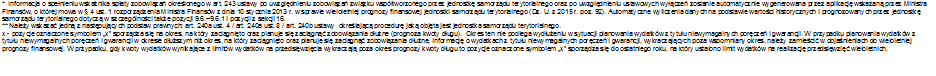 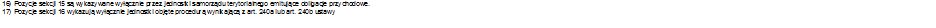 Strona 12 z 12Strona 12 z 12